School Calendar 2023-2024 – Virgin Mary Boys’ National School, 19302u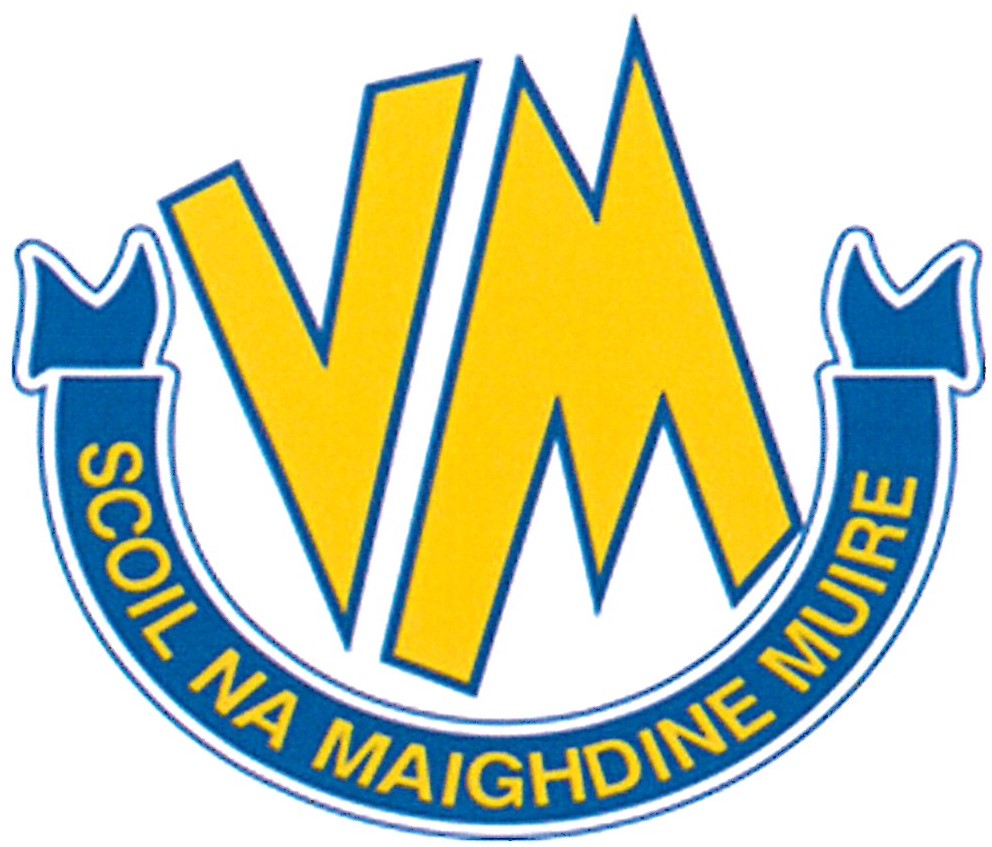 School Calendar 2023-2024 – Virgin Mary Boys’ National School, 19302uSchool Calendar 2023-2024 – Virgin Mary Boys’ National School, 19302uSchool Calendar 2023-2024 – Virgin Mary Boys’ National School, 19302uSchool Calendar 2023-2024 – Virgin Mary Boys’ National School, 19302uSchool Calendar 2023-2024 – Virgin Mary Boys’ National School, 19302uSchool Calendar 2023-2024 – Virgin Mary Boys’ National School, 19302uSchool Calendar 2023-2024 – Virgin Mary Boys’ National School, 19302uSchool Calendar 2023-2024 – Virgin Mary Boys’ National School, 19302uSchool Calendar 2023-2024 – Virgin Mary Boys’ National School, 19302uSchool Calendar 2023-2024 – Virgin Mary Boys’ National School, 19302uSchool Calendar 2023-2024 – Virgin Mary Boys’ National School, 19302uSchool Calendar 2023-2024 – Virgin Mary Boys’ National School, 19302uSchool Calendar 2023-2024 – Virgin Mary Boys’ National School, 19302uSchool Calendar 2023-2024 – Virgin Mary Boys’ National School, 19302uSchool Calendar 2023-2024 – Virgin Mary Boys’ National School, 19302uSchool Calendar 2023-2024 – Virgin Mary Boys’ National School, 19302uSchool Calendar 2023-2024 – Virgin Mary Boys’ National School, 19302uSchool Calendar 2023-2024 – Virgin Mary Boys’ National School, 19302uSchool Calendar 2023-2024 – Virgin Mary Boys’ National School, 19302uSchool Calendar 2023-2024 – Virgin Mary Boys’ National School, 19302uSchool Calendar 2023-2024 – Virgin Mary Boys’ National School, 19302uSchool Calendar 2023-2024 – Virgin Mary Boys’ National School, 19302uSchool Calendar 2023-2024 – Virgin Mary Boys’ National School, 19302uSchool Calendar 2023-2024 – Virgin Mary Boys’ National School, 19302uSchool Calendar 2023-2024 – Virgin Mary Boys’ National School, 19302uSchool Calendar 2023-2024 – Virgin Mary Boys’ National School, 19302uSchool Calendar 2023-2024 – Virgin Mary Boys’ National School, 19302uSchool Calendar 2023-2024 – Virgin Mary Boys’ National School, 19302uSchool Calendar 2023-2024 – Virgin Mary Boys’ National School, 19302uAugust 2023August 2023August 2023August 2023August 2023August 2023August 2023August 2023September 2023September 2023September 2023September 2023September 2023September 2023September 2023September 2023October 2023October 2023October 2023October 2023October 2023October 2023October 2023October 2023WkMoTuWeThFrSaSuWkMoTuWeThFrSaSuWkMoTuWeThFrSaSu311234563512339132789101112133645678910402345678331415161718192037111213141516174191011121314153421222324252627381819202122232442161718192021223528293031392526272829304323242526272829443031November 2023November 2023November 2023November 2023November 2023November 2023November 2023November 2023December 2023December 2023December 2023December 2023December 2023December 2023December 2023December 2023January 2024January 2024January 2024January 2024January 2024January 2024January 2024January 2024February 2024February 2024February 2024February 2024February 2024February 2024February 2024February 2024February 2024WkMoTuWeThFrSaSuWkMoTuWeThFrSaSuWkMoTuWeThFrSaSuWkMoTuTuWeThFrSaSu441234548123112345675123445678910111249456789102891011121314656678910114613141516171819501112131415161731516171819202171213131415161718472021222324252651181920212223244222324252627288192020212223242548272829305225262728293031529303192627272829March 2024March 2024March 2024March 2024March 2024March 2024March 2024March 2024April 2024April 2024April 2024April 2024April 2024April 2024April 2024April 2024May 2024May 2024May 2024May 2024May 2024May 2024May 2024May 2024June 2024June 2024June 2024June 2024June 2024June 2024June 2024June 2024June 2024WkMoTuWeThFrSaSuWkMoTuWeThFrSaSuWkMoTuWeThFrSaSuWkMoTuTuWeThFrSaSu91231412345671812345221210456789101589101112131419678910111223344567891111121314151617161516171819202120131415161718192410111112131415161218192021222324172223242526272821202122232425262517181819202122231325262728293031182930222728293031262425252627282930Holidays 2023/24     Please do not plan holidays when the school is open.  We are obliged to inform the Education Welfare Officer when a child has missed 20 school days. Holidays 2023/24     Please do not plan holidays when the school is open.  We are obliged to inform the Education Welfare Officer when a child has missed 20 school days. Holidays 2023/24     Please do not plan holidays when the school is open.  We are obliged to inform the Education Welfare Officer when a child has missed 20 school days. Holidays 2023/24     Please do not plan holidays when the school is open.  We are obliged to inform the Education Welfare Officer when a child has missed 20 school days. Holidays 2023/24     Please do not plan holidays when the school is open.  We are obliged to inform the Education Welfare Officer when a child has missed 20 school days. Holidays 2023/24     Please do not plan holidays when the school is open.  We are obliged to inform the Education Welfare Officer when a child has missed 20 school days. Holidays 2023/24     Please do not plan holidays when the school is open.  We are obliged to inform the Education Welfare Officer when a child has missed 20 school days. Holidays 2023/24     Please do not plan holidays when the school is open.  We are obliged to inform the Education Welfare Officer when a child has missed 20 school days. Holidays 2023/24     Please do not plan holidays when the school is open.  We are obliged to inform the Education Welfare Officer when a child has missed 20 school days. August 28 School ReopensFebruary 5Bank HolidayMay 6Bank HolidaysBank HolidaysOctober 30 & 31Bank Holiday & MidtermFebruary 12 – 16Midterm breakJune 3 – 7Midterm breakMidterm breakNovember 1, 2 & 3Midterm breakMarch 18Bank HolidayJune 28School finishes at 12 noonSchool finishes at 12 noonDecember 22School finishes at 12noonMarch 22School finishes at 12 noonDec. 25 – Jan. 5Christmas HolidaysMarch 25 – April 5Easter HolidaysCalendar subject to change.Calendar subject to change.Principal: Aisling Cox,       Home School Community Liaison (HSCL) : Siobhan Mac Hale,     Email : info@virginmarybns.ie,     Phone : 018421314Principal: Aisling Cox,       Home School Community Liaison (HSCL) : Siobhan Mac Hale,     Email : info@virginmarybns.ie,     Phone : 018421314Principal: Aisling Cox,       Home School Community Liaison (HSCL) : Siobhan Mac Hale,     Email : info@virginmarybns.ie,     Phone : 018421314Principal: Aisling Cox,       Home School Community Liaison (HSCL) : Siobhan Mac Hale,     Email : info@virginmarybns.ie,     Phone : 018421314Principal: Aisling Cox,       Home School Community Liaison (HSCL) : Siobhan Mac Hale,     Email : info@virginmarybns.ie,     Phone : 018421314Principal: Aisling Cox,       Home School Community Liaison (HSCL) : Siobhan Mac Hale,     Email : info@virginmarybns.ie,     Phone : 018421314Principal: Aisling Cox,       Home School Community Liaison (HSCL) : Siobhan Mac Hale,     Email : info@virginmarybns.ie,     Phone : 018421314Principal: Aisling Cox,       Home School Community Liaison (HSCL) : Siobhan Mac Hale,     Email : info@virginmarybns.ie,     Phone : 018421314